TROOP 120 ADULT LEADER TRAINING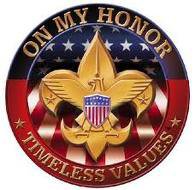 In order to best deliver all that Scouting strives to achieve,  a leader must be trained.  This is the foundation on which we build these young men to be the leaders of tomorrow for a future with values and ethics of high moral character.  Troop 120 is proud of its record of fully trained leaders and we welcome you to our ranks.  Please follow the steps below to begin your journey in Scouting leadership."Every boy deserves a fully trained leader."1.  BSA Adult Application.  Submit the form to the Troop Committee Chairman or Scoutmaster for submission to the BSA.  You will receive a member number that is used to identify your record in Scouting and to document your training.2.  Youth Protection Training.  All applicants for membership are required to take this training within 30 days of registering. Click the hyperlink to establish an account using the member number you receive when you register. If you take  the training online before you obtain a member number, be sure to return to MyScouting and enter your number for training record credit.  Also please forward a copy of your completion certificate to the Committee Secretary or Committee Chairman.  Currently training is to be renewed every 2 years.  You may also simply become a registered parent with our Troop by completing these first two steps.  This will enable you to participate in our outings and trips as well as provide transportation to Scouts.There are additional youth protection resources online here, and we encourage you to take advantage of this supplemental training.3.  Leader Specific Training.  Scoutmasters and Assistant Scoutmasters must also complete Introduction to Outdoor Leader Skills (a 2 day course at Camp Barnhardt) as well as Scoutmaster Leader Specific Training.  Committee members must also complete the Troop Committee Challenge (on myscouting.org).  Please forward a copy of your completion certificate to the Committee Secretary or Committee Chairman.  Our local council and district provide all training that is not available online.  Dates and times are available through the hyperlink above.  We encourage you to also take advantage of as much supplemental training as possible.  For example when we take a boating trip we are required to have leaders trained in water and boating safety.Additional Resources:Supplemental TrainingCentral NC CouncilBSA Forms  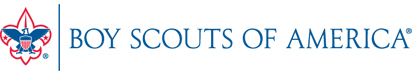 